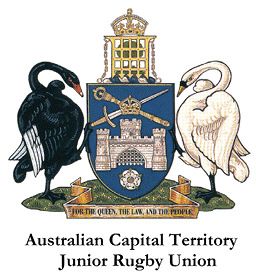 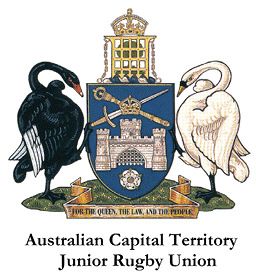 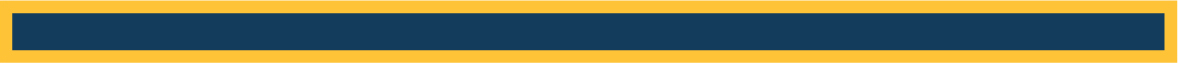 GAME DAY PROTOCOLS - 2023GROUND MARSHAL(S)A Ground Marshal must be appointed by each School or Club hosting ACTJRU games at their home venue and notified to the Secretary of the ACTJRU prior to kick-off of the first game at their venue on match day.The Ground Marshal deputises for the ACTJRU Secretary at his/her ground for all games played at their venue.   The Ground Marshal is responsible for their grounds, the game day Draw, as provided by the ACTJRU Secretary, and has overall control at their grounds for the games played therein.Ground Marshals must be identifiable by wearing a Yellow coloured Visy vest with “Ground Marshal” inscribed on the back.  Ground Marshals shall be responsible for:- implementation of this ACTJRU Policy and Practice, as well as,  being a single point of contact for all venue enquiries during the game day; and set up and dressing the ground in accordance with the Laws of Rugby and the Competition Rules; andhaving access to all necessary keys and passes to ensure emergency access can be obtained to any section of the venue; and having access to a telephone and emergency telephone list; and ensure that an appropriately stocked medical kit, ice and a stretcher are available, in line with Rugby AU's Medical Policy and Rugby AU's Medical and First Aid Requirements; and that the School / Club has an emergency list of contacts and addresses for: two (2) after hours doctors or local medical centre and / or facilities; and nearest public hospital and / or emergency facility; and the local Police and Ambulance. control the behaviour of Players, Coaching Staff, Parents, Supporters and any other person on the sideline and the venue to ensure they comply with Rugby AU's Code of Conduct and Expectation of Behaviour Guidelines; and maintenance of and patrolling the sidelines, the playing enclosures and the venue during the home game day; and preventing the illegal entry of any person onto the playing enclosure and or any other restricted area within the venue; and assisting the Match Officials, Team Officials and first aid personnel perform their respective duties; and checking with Match Official on the policy for attending injured players in line with Rugby AU's Medical Policy and Rugby AU's Medical and First Aid Requirements; and be familiar with and have available a copy of Rugby AU’s Safety Policy as a reference when seeking any clarification; and report any irregularities or breaches of the Competition Rules that they are unable to resolve to the ACTJRU Secretary for further action; and If a Ground Marshal has any issue which requires escalation they are to approach their Club President or School’s Rugby Coordinator in the first instance.  They may also contact the ACTJRU Secretary.Contravention of any of the Ground Marshal rules will attract a sanction from the ACTJRU Secretary.  A sanction under this policy has no right of appeal and may include a pecuniary fine or any other penalty the ACTJRU Secretary may see fit to impose.  These sanctions are at the absolute discretion of the ACTJRU Secretary.FIELD MARSHAL(S) At all ACTJRU games, both competing Teams must provide a Field Marshal. A Field Marshal must be a responsible person who isn’t in the Team’s Coaching Staff. Field Marshals must be identifiable by wearing an Orange coloured Visy Vest with “Field Marshal” inscribed on the back.  No game shall commence or proceed unless there are two Field Marshals, one from each Team.If a Team does not provide a Field Marshal then the Team in default will be deemed to have forfeited the game. If both Teams do not provide a Field Marshal then the game will not proceed and the game will be declared a ‘No Result’.The Field Marshal of each Team should introduce themselves to each other prior to the start of the game. The Field Marshals must introduce themselves to the Referee prior to the commencement of each game and be responsible for rectifying any problems which are brought to their attention by the Referee throughout the course of the game. Each Field Marshal shall be responsible for spectator and crowd control and their instructions and / or directions shall be obeyed at all times. Field Marshals shall be responsible for:- implementation of this ACTJRU Policy and Practice, as well as,  controlling the behaviour of Players, Coaching Staff, Parents, Supporters and any other person on the sideline and that they comply with Rugby AU's Code of Conduct and Expectation of Behaviour Guidelines; and they are a single point of contact for all side line enquiries during the match; and maintenance of and patrolling the sideline and playing enclosure during the match; and preventing the illegal entry of any person onto the playing enclosure; and assisting the Match Officials, Team Officials and first aid personnel perform their respective duties; and be familiar with Rugby AU’s Safety Policy, Rugby AU's Medical Policy and Rugby AU's Medical and First Aid Requirements as a reference when seeking any clarification or checking with the Referee on the policy for attending injured players; and ensuring unofficial Assistant Referees are not calling out or coaching the players; and ensuring Coaching Staff, including Trainers, are carrying out their duties correctly, including not calling out or coaching when inside the playing enclosure.If a Field Marshal had any issue that requires escalation they are to approach the Ground Marshal in the first instance.  They may also contact the ACTJRU Secretary.Contravention of any of the Field Marshal rules will attract a sanction from the ACTJRU Secretary.  A sanction under this policy has no right of appeal and may include the team forfeiting the game; loss of Competition points or any other fine or penalty the ACTJRU Secretary may see fit to impose.  These sanctions are at the absolute discretion of the ACTJRU Secretary.FIELD OF PLAY – ROPED AREAAll clubs and schools have the responsibility of roping off each oval / field of play. This should be the entire field as some coaches / reserves, position themselves behind the posts.FIELD OF PLAY – PERSONS PERMITTED IN SIDE ROPED AREAThe Referee, two touch judges or Assistant Referees and the actual players (max 15 per team) are permitted within the playing arena.The Ground Marshal is also permitted inside the roped field of play.No Coaches, Managers, Water Runners, Medical Staff and Player reserves are to be inside the roped area. Coaches, managers, medical staff and reserves may enter the field of play at half & full time.Medical staff may enter the field of play to attend an injured player.  It is recommended they wear a high viz vest recommended as RED in colour.  The ACTJRU has a number of these vest for those that are accredited with Sports Medicine Australia.     They are not permitted to remain inside the roped area during general play.  Managers / Coaches may enter the field of play if the injury is considered serious where extra medical assistance is required – assistance to the first responder, stretcher, ambulance etc.  No parents are to enter the field of play.  If an injury is considered serious a parent / guardian will be provided permission to enter the field of play by the team manager and ground marshal and escorted onto the field to be with their child.Water Runners:Each team is permitted two (2) water runners.  They are not to be the Coach and or the  Assistant Coach.It is recommended that they wear a coloured high Viz Vest, recommended GREEN or BLUE in colour.They are only permitted on the field of play during a stoppage for injury and or after a try is scored.A person (water runner) delivering the kicking tee for a penalty is not to carry water.All reserves entering the field of play should make their way to the touch judge / assistant referee prior to entering the field of play.  They should not “just enter” the field of play.  They are only permitted to enter the field of play at a stoppage.  This is not during a penalty shot for goal.NO DOGS                         NO ALCOHOL                          NO SMOKING                   ABUSULATEYDOGS are NOT permitted at any junior Rugby sporting events and venues – this includes all games and trainings.  This is an ACT Sports and Recreation (government) requirement and carries a financial penalty .  This may not be the case at venues in country locations (Queanbeyan, Jindabyne, Cooma, Broulee, Batemans Bay, Goulburn and Yass and other NSW Council controlled fields) and some schools, however the ACTJRU request these clubs and schools align with the ACT Government requirements. Persons with dogs will be asked to leave the venue and the game may be suspended until such time the dog has been removed.SMOKING is NOT permitted at any junior Rugby sporting events and venues – Persons smoking will be asked to leave the venue.  The venue includes the playing field, the sidelines and its immediate surrounds.ALCOHOL is NOT permitted at any junior Rugby sporting events and venues, however in some instances permission to run junior Rugby fixtures prior to senior fixtures may be requested.  The ACTJRU will require extra Ground Marshals and signage at these senior fixtures to ensure patrons do not consume alcohol at the junior fixture prior to the senior fixture commencing. If the two fixtures are running at the same time there may be a requirement to keep patrons wanting to consume alcohol to remain away from the junior fixture while watching the senior fixture.TEAMSAll teams should be ready to enter the field of play prior to their scheduled start time or as soon as the previous game has been completed.Teams should meet in the centre of the field, shake hands and then move to their respective positions.  There should be no huddle on the field of play.  This should be done prior to entering the field of play.  At the end of each game teams are to vacate the playing area as soon as practicable, to allow the next game to start.  Teams should quickly shake hands and move quickly to the side line to clap each other off.  They should then vacate the playing arena.  There should be no club song / war cry sung on the field of play unless time permits. The referee of the next game should blow his whistle to indicate teams should enter the playing area.  He will commence his clock for the next game at the scheduled start time regardless of the teams being ready.REFEREE ATTENDANCE / RESULTS SHEETAll Referees are to approach the Ground Marshal to advise they are on site, confirm the location of their match and the location of the Referee Attendance / Results Sheet.  Prior to the match, the Referee must identify and meet with each Team’s Field Marshal so they are familiar with that person and able to identify them on the side line if required during the game. At the completion of their match, the Referee must confirm the result with both Team Managers, the names of any Player(s) issued with a Red, Yellow and or Blue Card.  The Referee must confirm the name(s) of any person, other than a Player, that has breached the Code of Conduct and where they, as the Match Official, are required to submit a Rugby Australia Incident Report via Rugby Xplorer.  Referees are required to record the result, record any RED , YELLOW  and BLUE  Cards issued and sign-off on the Referee Attendance / Results Sheet prior to their match payment.